Smyslová a nervová soustava - test1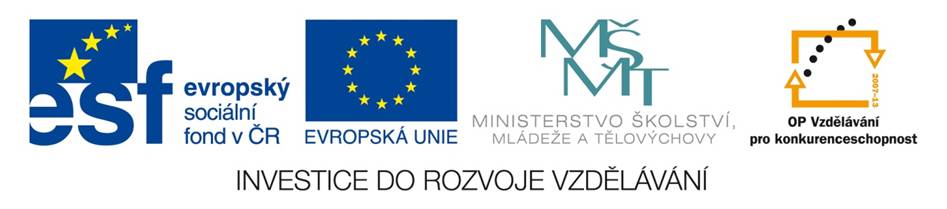 1.	Jaké brýle potřebuje dalekozraký člověk, kterému se obraz předmětu vytváří za sítnicí?A)	žádnéB)	spojkyC)	rozptylky2.	Jak se jmenuje průhledná rosolovitá hmota, která vyplňuje vnitřní prostor oka?A)	sklivecB)	cévnatkaC)	spojivka3.	Tlak mezi nosohltanem a středním uchem je vyrovnáván pomocí trubice, která se jmenuje:A)	PurkyňovaB)	DarwinovaC)	Eustachova4.	Na obrázku oka dopadá obraz za sítnici. O jaké vidění se jedná?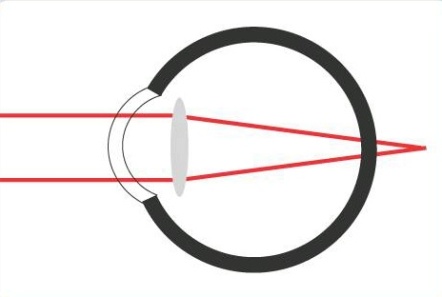 A)	NormálníB)	KrátkozrakostC)	Dalekozrakost5.	Jak se jmenuje zaostřování čočky, jejíž zakřivování ovládá řasnaté tělísko?A)	DalekozrakostB)	AkomodaceC)	Šeroslepost6.	Kde se zpracovává zpráva ze smyslových orgánů zraku, sluchu, čichu, chuti a hmatu?A)	v míšeB)	ve svalech a šlacháchC)	v mozkových centrech7.	Jak se jmenuje místo nejostřejšího vidění, kde je nejvíce světločivných buněk na sítnici?A)	Oční pozadíB)	Žlutá skvrnaC)	Slepá skvrna8.	Jak se nazývají receptory, které vnímají tlak, teplo, chlad a bolest v kůži?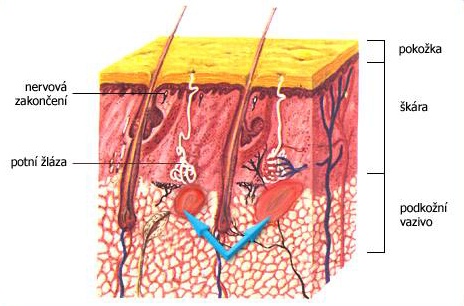 A)	Míšní receptoryB)	Hmatová tělískaC)	Sluchové buňky9.	Jak se nazývají lidé, kteří mají lépe vyvinuté chuťové buňky a profesionálně ochutnávají potraviny?A)	astmaticiB)	alergiciC)	degustátoři10.	Kterou velmi jedovatou plynnou látku necítíme, a proto na ni nemůžeme reagovat?A)	oxid křemičitýB)	oxid siřičitýC)	oxid uhelnatý